Занятие в 3-х классахПолет инженерной мысли. Конструирование самолетов из бумаги.Цель занятия: рассмотреть зависимость длительности полета от площади крыла бумажного самолета.НАЗВАНИЕ КОМАНДЫ:1. Выполняем  конструирование  2-х одинаковых моделей по рисунку.2. Изменяем площадь крыла модели №2.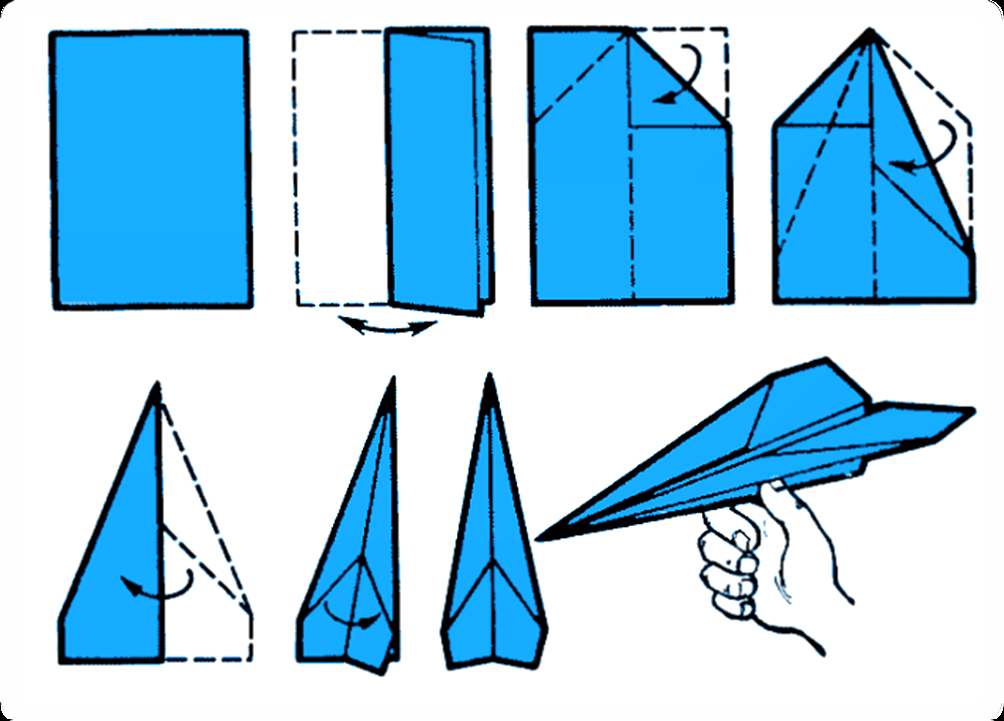 3. Проводим эксперимент по исследованию времени полета моделей.4. Занести в таблицу данные исследования. И найти сумму времени полета.5. Выводы:С какой площадью крыла самолет находится в полете дольше?.Макет крыла Время полета итого